Vermischte Aufgabe – Sinus und TangensTrage die Seiten ein: sin() = ______sin() = ______tan() = ______tan() = ______sin() = ______sin() = ______tan() = ______tan() = ______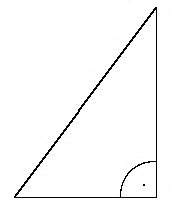 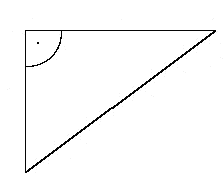 